ИНФОРМАЦИОННОЕ ПИСЬМОГосударственное учреждение дополнительного образования Республики Коми «Республиканский  центр экологического образования» (переименовано на основании постановления Правительства Республики Коми от 15 сентября 2014 г. №386) информирует о том, что в 2015 году Государственное бюджетное образовательное учреждение Республики Карелия  «Республиканский детский эколого-биологический центр имени Кима Андреева» и Карельская общественная организация «Ассоциация экологического образования Республики Карелия» проводит Межрегиональную творческую олимпиаду по экологии леса и охране природы  «Берендей» (далее - Олимпиада).Олимпиада проводится с целью содействия экологическому воспитанию и образованию учащихся образовательных организаций.Региональным представителем  проведения  Олимпиады в Республике Коми является ГУДО РК  «Республиканский центр экологического образования». К участию в Олимпиаде приглашаются учащиеся 2-10 классов образовательных организаций Республики Коми, на добровольной основе. Участие в Олимпиаде предполагает организационный взнос в размере 100 рублей с участника.Для участия в Олимпиаде всем желающим необходимо в срок до 25 декабря 2014 года подтвердить  своё участие  в данном мероприятии: зарегистрироваться на сайте http://krebc.prirodakomi.ru  (Приложение 1) и перечислить организационный взнос.  Оплата организационного взноса осуществляется наличными в бухгалтерию  учреждения  или по безналичному расчёту  на действующий в настоящий момент расчётный счёт: Реквизиты:Государственное образовательное учреждение дополнительного образования детей «Коми республиканский эколого-биологический центр» (ГОУ ДОД «Коми РЭБЦ»)Адрес: . Сыктывкар, ул. Печорская, д. 30 тел./факс 31-28-48 приемная                  32-02-45                  51-58-55 бухгалтерияИНН 1101483638КПП 110101001ГОУ ДОД «Коми РЭБЦ»лицевой счет бюджетного учреждения   Б8751100701-ЭкЦДОсчет 40601810400003000001Отделение – НБ Республика Коми, г.СыктывкарБИК 048702001Назначение платежа:  Б8751100701-Эк ЦДО,  код дохода  87500000000000000180,   разр.п.2.(организационные взносы)Для перечисления в банк указывать: Минфин РК (ГОУ ДОД «Коми РЭБЦ», Б8751100701-ЭкЦДО) ИНН 1101483638  КПП 110101001Счёт 40601810400003000001ГУДО РК «Республиканский центр экологического образования»,  как региональный представитель проведения данного мероприятия, не позднее 18 марта 2015 года направляет материалы  для проведения Олимпиады в образовательные организации республики, которые дали своё согласие на участие в Олимпиаде.Олимпиада проводится во всех образовательных организациях республики в один день - 20 марта 2015 года.Бланки ответов Олимпиады не позднее 21 марта 2015 года (по почтовому штемпелю) необходимо выслать  в ГУДО РК «РЦЭО» по адресу: ГСП-3, 167983, г. Сыктывкар, ул. Печорская, д.30 (с указанием «Олимпиада - 2015). ГУДО РК «Республиканский центр экологического образования» проводит экспертизу бланков ответов, формирует списки-ведомости  всех участников с полученными баллами и местом каждого участника в региональном этапе по трём возрастным категориям (2-4 классы, 5-7 классы, 8-10 классы) и направляет их организаторам Олимпиады до 25 апреля 2015 года.Организаторами по результатам проведения Олимпиады в регионах составляется общая ведомость, определяются абсолютные победители в каждой возрастной группе. Все участники получают сертификаты,  лучшие работы будут отмечены Дипломами и специальными  призами.Для организации работы  ГУДО РК «Республиканский центр экологического образования» направляет Положение о проведении Межрегиональной творческой олимпиады по экологии леса и охране природы  «Берендей» (Приложение 2).Телефон для справок (8212) 31-28-48, 32-02-45; факс (8212) 31-28-48Республиканский центр экологического образования.E-mail:prirodakomi@minobr.rkomi.ru, center@prirodakomi.ruСайт http://krebc.prirodakomi.ruДиректор					          			                          М.Г. СивковаПриложение 1Анкета-заявка на участиев Межрегиональной творческой олимпиаде по экологии лесаи охране природы  «Берендей»Шаблон электронной анкеты можно скачать с сайта http://krebc.prirodakomi.ru (раздел Мероприятия/ Конкурсы/ Олимпиада «Берендей-2015»)Анкету можно продублировать по выше приведённой форме на бумажном носителе и отправить по почтовому адресу: ГСП-3, 167983, г. Сыктывкар, ул. Печорская, д.30 (с указанием «Олимпиада -2015»).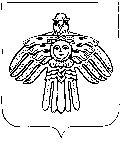 Министерство образования Республики КомиГосударственное учреждениедополнительного образования Республики Коми«Республиканский центр экологического образования»(ГУДО РК «РЦЭО»)«Экология велöданреспубликанскöйшöрин»
Коми Республикасасодтöдтöдöмлунсетанканму учреждениеРуководителям муниципальных органов управления образованиемПечорская ул., д. 30, г. Сыктывкар, Республика Коми, ГСП-3, 167983Тел/факс 31-28-48; 32-02-45; 32-05-13E-mail: prirodakomi@minobr.rkomi.ruОКПО 41676614, ОГРН 1021100529207ИНН/КПП 1101483638/110101001Информация об участникеИнформация об участнике1. Наименование муниципального органа управления образованием (государственного образовательного учреждения), выдвигающего кандидатов на участие в Олимпиаде)Наименование учреждения (полностью) Адрес учреждения Контактные телефоны факс, электронная почта (если есть)№ п/пВозрастная категорияФамилия, имя участника (полностью), дата рождения, класс Фамилия, имя участника (полностью), дата рождения, класс 1.